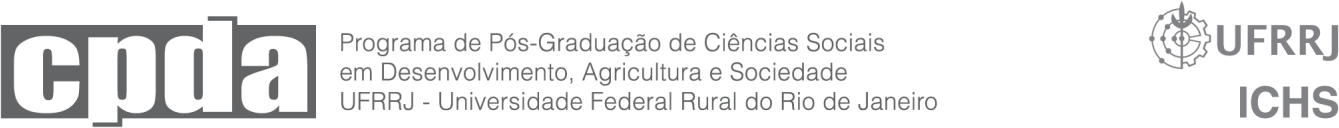 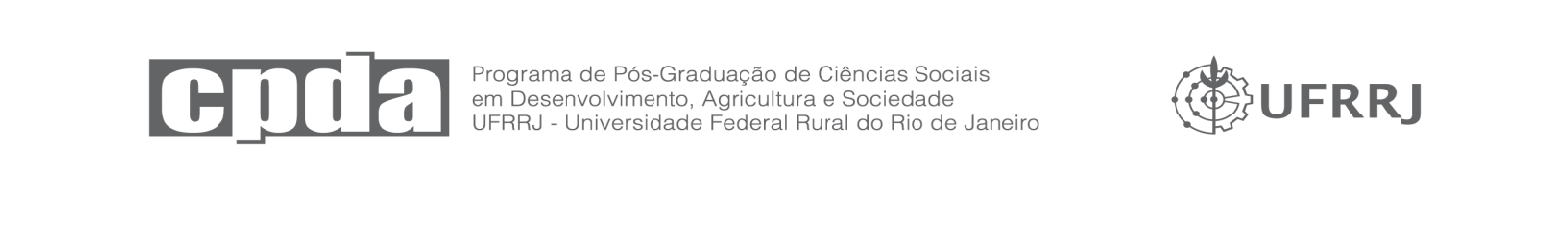 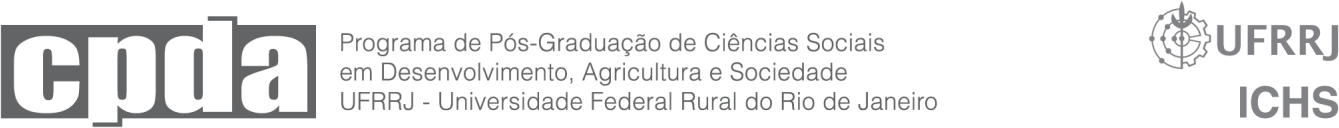 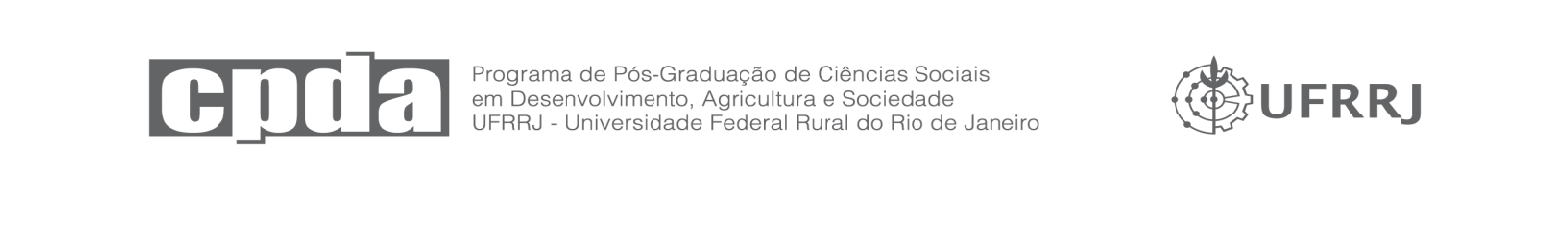 Cadastro de Alunos ExternosEncaminhe este formulário preenchido e assinado, juntamente com a cópia do Diploma de Graduação, da RG e da Declaração de matrícula ativa em um Programa de Pós-Graduação (Mestrado ou Doutorado), todos em arquivo pdf.Caso necessário, solicite este formulário em formato word à Secretaria Acadêmica do CPDA/UFRRJ através do Email cpda.secacademica@gmail.com.Disciplina: __________________________________________________________________________________    Ano: __________	Semestre: _______________Nome completo do/a discente: __________________________________________________________________
Nome da Mãe: _____________________________________________________________________________Nome do Pai: _______________________________________________________________________________Sexo: (   ) M (   ) F ( ) Outro        Nacionalidade: _________________________    Naturalidade: ___________________________Raça: (  ) Amarelo de origem oriental   (  ) Branco   (  ) Preto   (  ) Pardo   (  ) Indígena   (  ) Não informadoSe estrangeiro, nº do passaporte:  	Data de Nascimento:___/___/_____	CPF: _______________________ Identidade: ______________________      Órgão Emissor:              Data Emissão:Tipo de escola em que cursou o ensino médio: ( ) Pública        (  ) Privada2. Endereço completo: ____________________________________________________________________________Município: ________________________________________   UF: __________      CEP: _______________________Telefones: (   ) __________________________E-mails: _______________________________Instituição de Ensino Superior onde está matriculado: ____________________________________________________Programa de Pós-Graduação onde está matriculado: ____________________________________________________Nível: (    ) Mestrado	(	) Doutorado   Data: ___/___/_____Assinatura do/a discente externo: